１　家庭の役割　⑴　家庭は愛情による絆で結ばれた家族とのふれあいによって，豊かな人間性を培うところであること職業と育児のバランス「夫は外で働き，妻は家庭を守るべきである」という考え方について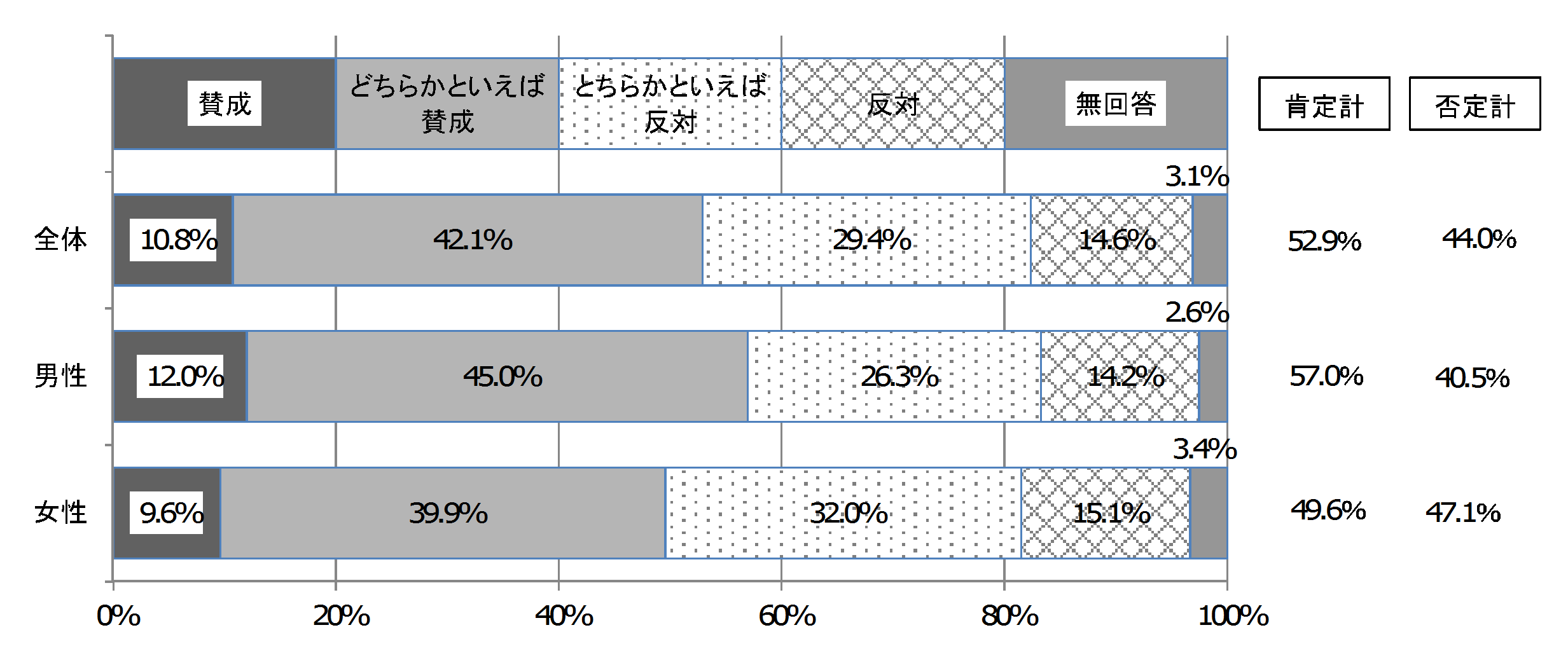 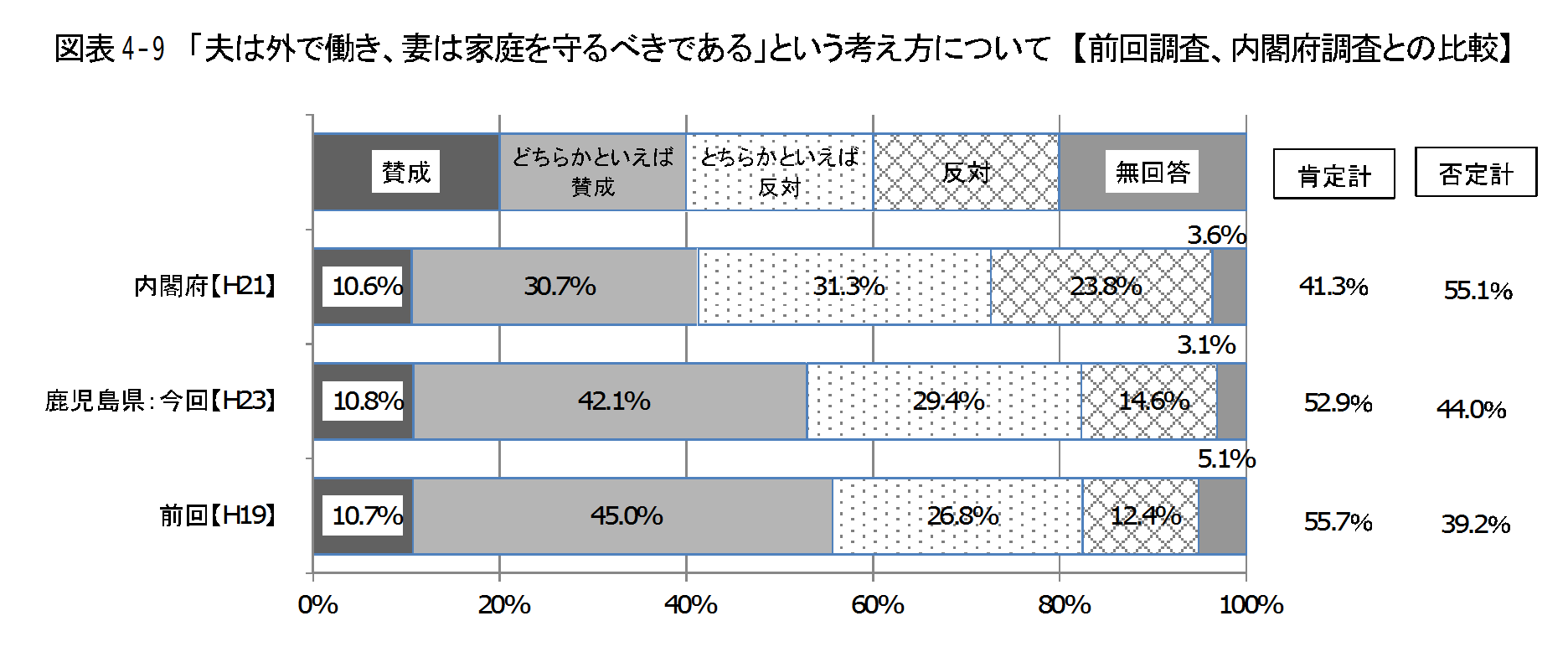 出典　鹿児島の男女の意識に関する調査　報告書（平成24年3月　鹿児島県民生活局男女共同参画室）http://www.pref.kagoshima.jp/ab15/kurashi-kankyo/jinken/danjyokyodo/23ishiki.html